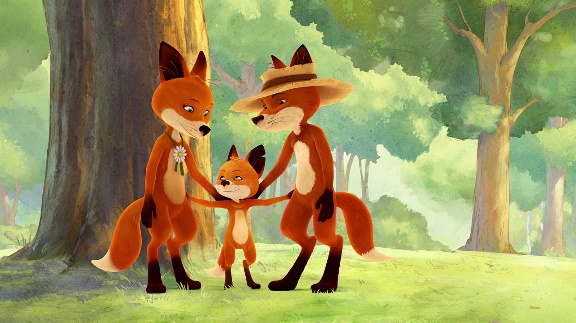 3. B	 TÝDENNÍ PLÁN2. týden	(11. 9. – 15. 9. 2023) PŘEDMĚTCO BUDEME UČIT?JAK SE MI DAŘÍ?JAK ZPRACOVÁVÁME V PŘÍPADĚ NEMOCI?ČESKÝ JAZYKPS str. 5 – 6Rozlišuji, co je věta, slabika a hláska.Vypravuji zážitky z prázdnin.PS str. 5 - 6ČESKÝ JAZYKučebnice str. 6 - 8Rozlišuji, co je věta, slabika a hláska.Vypravuji zážitky z prázdnin.uč. 6/8, 7/9, 8/14       ČTENÍ,       PSANÍčítanka str. 6 - 7Dokážu číst se správnou intonací a hlasitostí.Odpovím na otázky k textu.       ČTENÍ,       PSANÍpsaníZážitek z prázdnin.Písemné zpracování zážitku z prázdnin a) na A4                  b) kritéria zpracování:1) min. 12 vět se správným slovosledem2) napsat velké písmeno na začátku věty a znaménko na konci3) neopakovat slovesoMATEMATIKAPS str. 5 - 8Sčítám a odčítám do 100.Řeším a tvořím slovní úlohy.Pracuji s násobilkovou tabulkou.Násobím zpaměti. Znám útvary, rozdělím je na polovinu a čtvrtinu.Umím zpaměti násobilku 1 – 5.MATEMATIKAučebnice str. 6 - 8Sčítám a odčítám do 100.Řeším a tvořím slovní úlohy.Pracuji s násobilkovou tabulkou.Násobím zpaměti. Znám útvary, rozdělím je na polovinu a čtvrtinu.Umím zpaměti násobilku 1 – 5.PRVOUKAANGLICKÝ       JAZYKPS str. 6, 8 – 9učebnice str. 2Jak se k sobě chováme – osvojení pravidel slušného chování.Jsme chodci – rozeznám druhy dopravních značek a světelné signály.Hello againUmím pozdravit, představit se a rozloučit se.Seznámím se s čísly 0 – 10.PS str. 6, 8 – 9Hello! What´s your name?I´m …/My name is…Nice to meet you. Good bye!PRVOUKAANGLICKÝ       JAZYKPS str. 2Jak se k sobě chováme – osvojení pravidel slušného chování.Jsme chodci – rozeznám druhy dopravních značek a světelné signály.Hello againUmím pozdravit, představit se a rozloučit se.Seznámím se s čísly 0 – 10.PS str. 6, 8 – 9Hello! What´s your name?I´m …/My name is…Nice to meet you. Good bye!